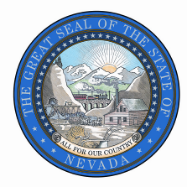 SOLICITATION WAIVER JUSTIFICATION ANDREQUEST FORMINFORMATION AND INSTRUCTIONSNevada Administrative Code (NAC) 333.150(2)(a) & (b)(6) authorizes the Administrator of the Purchasing Division to waive the solicitation requirements in instances where contracts by their nature are not compatible with competitive solicitation; such contracts may be sole or single source or a professional service not adaptable to competitive selection. Nevada Revised Statute (NRS) 333.400 provides similar authority with respect to sole source commodity purchases.The review process is generally completed within fifteen (15) working days which includes posting the request, if approved, for five (5) working days on the Purchasing Division’s website.  Agencies are not authorized to proceed until the five (5) working day period has expired and the Purchasing Division has not received a protest of the contract award. In the event of a protest, the agency’s contact person will be notified and the authorization to proceed withheld until resolution has been obtained.Agencies are requested to review NAC 333.150 prior to submitting a Solicitation Waiver to ensure the request falls within the guidelines specified.  A request for Solicitation Waiver from the Administrator of Purchasing is not required and should not be submitted for the professional services described in NAC 333.150(2)(b) (1), (2), (3), (4) or (5).  However, when contracting for these five (5) services, the vendor must be performing services specific to that which they are licensed.Agencies are instructed to review SAM 338, the Informal Solicitation (or Quote) Process prior to submitting a Solicitation Waiver.  Waivers will not be approved for amounts below the formal solicitation threshold.  Agencies may obtain a template for an informal solicitation from the Purchasing Division website.PLEASE NOTE:  Agencies are reminded the Enterprise IT Services (EITS) Architecture Team manages Technology Investment Notification (TIN) and Cloud Investment Notification (CIN) processes for State agencies.  If your waiver request contains an IT component exceeding $50,000, a TIN/CIN approval or approval update memo must accompany your submission.  Requests received without the required approval will be returned to the agency.Note: It is the Board of Examiners general policy that contracts be solicited at least every four (4) years; therefore, if your request would extend your contract beyond the recommended four (4) year timeframe, you will need to complete the Contract Extension Justification and Request Form, not a Solicitation Waiver.Additionally, per SAM 0325, it is the policy of the State of Nevada to limit and monitor costs associated with the hiring of professional and expert services.  All such professional service contracts may not be extended beyond a 2-year term without review and approval of the Board of Examiners.PLEASE BE ADVISED:  A waiver approval exempts an agency from the solicitation process at the time of the approval only and for the timeframe identified in Section 1e, Term.  It does not exempt an agency from any other contracting process.If you have questions regarding the form/process, please contact Cindy Stoeffler at 775-684-0173 or via email at cstoeffler@admin.nv.gov.COMPLETING THE FORMALL FIELDS ARE REQUIRED – INCOMPLETE REQUESTS WILL BE RETURNED TO THE AGENCYIf you have questions, please contact the Purchasing Division at 775-684-0170.SOLICITATION WAIVER JUSTIFICATION AND REQUEST FORMAll fields are required - Incomplete requests will be returned to the agencyBy signing below, I know and understand the contents of this Solicitation Waiver Request and Justification and attest that all statements are true and correct.  Signatures are required from the agency representatives indicated below.  The same individual cannot provide approval signatures in both sections.FOR PURCHASING USE ONLY – PLEASE NOTE:  In an effort to avoid possible conflict with any equipment, system or process already installed or in place by the State of Nevada or to assist in our due diligence, State Purchasing may solicit a review of your request from another agency or entity.  The signature below indicates another agency or entity has reviewed the information you provided.  This signature does not exempt your agency from any other processes that may be required.  Please consider this memo as my approval of your request.  This exemption is granted pursuant to NAC 333.150 or NRS 333.400.  This exemption may be rescinded in the event reliable information becomes available upon which the Purchasing Administrator determines that the service or good sought may in fact be contracted for in a more effective manner.  Pursuant to NRS 333.700(7), contracts for services do not become effective without the prior approval of the State Board of Examiners (BOE).If you have any questions or concerns, please contact Cindy Stoeffler at 775-684-0173 or email at cstoeffler@admin.nv.gov. Approved by:Section #Instructions1aIdentify the State agency requesting the waiver and all appropriate contact information for the person(s) responsible for completing the waiver form, including an email address.  NOTE:  Waiver documents will be returned to only the person(s) listed in this section.  It is your agency’s responsibility to distribute copies to anyone other than the person(s) listed in this section.1bIdentify the following:Proposed Vendor Name;Contact name;Complete address, including city, state, and zip codeContact’s telephone number, including area code; andContact’s email address.1cIdentify the type of waiver requested.  If only one (1) vendor can perform the services/services with goods it would be considered a sole or single source request; if more than one (1) vendor can perform the services/services with goods but, for reasons documented in the request, this is not suited for competitive solicitation, it would be considered a professional service exemption. 1dIdentify your request as a new contract or not by selecting the appropriate option.  If this is an amendment, designate the amendment number in the space provided.  If applicable, please provide the CETS# associated with this contract.1eIdentify your request as a one-time purchase or contract by completing the appropriate box.  If this request is for a contract, please be certain to record the contract start and end dates in the spaces provided.1fIdentify your funding source by checking the appropriate box.  If you select the option “Other”, you must provide an explanation and details.1gProvide the estimated value or dollar amount of the contract, amendment or services with goods to be purchased in the space provided.2Clearly and succinctly describe the services/services with goods to be performed or purchased.3Describe the unique features or qualifications required of the proposed vendor.  Examples include: proprietary products, warranty issues, integration, etc.4Identify and justify the circumstances that prohibit competitive solicitation.5Indicate if alternative services/services with goods were evaluated.  If your answer is “yes”, please complete Section “a”.  If your answer is “no”, please complete Section “b”.6Indicate if your agency has purchased these services/services with goods in the past.  If you indicate “Yes”, please provide answers to required sections noted.  NOTE:  If your previous purchase(s) was made via a solicitation waiver(s), include the waiver number and a copy or copies of all previous waivers must accompany this request.7Agencies must provide information regarding the impact to the State if the waiver request is denied and the services/services with goods is competitively bid (i.e., detrimental consequences, harm, risks, liabilities, etc.).8Agencies must identify steps taken to substantiate there is no competition for the services/services with goods requested and must demonstrate reasonable and competitive pricing through a cost analysis.9Agencies must provide information indicating any obligations to the proposed vendor for future purchases; which includes licensing, maintenance, and support.  Note:  If your waiver request contains an IT component exceeding $50,000, a TIN/CIN must accompany your submission.  Requests received without the required approval will be returned to the agency.Purchasing Use Only:Purchasing Use Only:Approval#:1aAgency Contact Information - Note:  Approved copy will be sent to ONLY the contact(s) listed below:Agency Contact Information - Note:  Approved copy will be sent to ONLY the contact(s) listed below:Agency Contact Information - Note:  Approved copy will be sent to ONLY the contact(s) listed below:Agency Contact Information - Note:  Approved copy will be sent to ONLY the contact(s) listed below:1aSTATE AGENCY NAME REQUIRED:1aContact Name and TitleContact Name and TitlePhone NumberEmail Address1a1a1bVendor Information:Vendor Information:1bVendor Name:1bContact Name:1bComplete Address:City, State, and Zip Code1bTelephone Number:1bEmail Address:1cType of Waiver Requested – Check the appropriate type:Type of Waiver Requested – Check the appropriate type:1cSole or Single Source:1cProfessional Service Exemption:1dContract Information:Contract Information:Contract Information:Contract Information:Contract Information:1dIs this a new Contract?  Check One:Yes:No:1dIf ‘No’ Enter Amendment Number:####1dEnter CETS Number:####1eTerm:Term:Term:Term:Term:1eOne (1) Time Purchase?  Check One:Yes:No:1eContract:Start Date:End Date:1fFunding:Funding:1fState Appropriated:1fFederal Funds:1fGrant Funds:1fOther (Explain):Purchasing Use Only:Purchasing Use Only:Approval #:1gTotal Estimated Value of this Service Contract, Amendment or Purchase:1g$2Provide a description of work/services to be performed or services with goods to be purchased:23What are the unique features/qualifications required for these services/services with goods that are not available from any other vendor?34Explain why these services/services with goods cannot be competitively bid and why this purchase is economically only available from a single source:45Were alternative services or commodities evaluated?Check One:Check One:5Were alternative services or commodities evaluated?YesNo5Were alternative services or commodities evaluated?5If yes, what were they and why were they unacceptable?  Please be specific about features, characteristics, requirements, capabilities and compatibility.If yes, what were they and why were they unacceptable?  Please be specific about features, characteristics, requirements, capabilities and compatibility.If yes, what were they and why were they unacceptable?  Please be specific about features, characteristics, requirements, capabilities and compatibility.55If not, why were alternatives not evaluated?If not, why were alternatives not evaluated?If not, why were alternatives not evaluated?5Purchasing Use Only:Purchasing Use Only:Approval #:6Has the agency purchased these services/services with goods in the past?  Check One:NOTE:  To avoid delays or your request being rejected, if your previous purchase(s) was made via solicitation waiver(s), a copy or copies of ALL PREVIOUS WAIVERS MUST ACCOMPANY THIS REQUEST.Has the agency purchased these services/services with goods in the past?  Check One:NOTE:  To avoid delays or your request being rejected, if your previous purchase(s) was made via solicitation waiver(s), a copy or copies of ALL PREVIOUS WAIVERS MUST ACCOMPANY THIS REQUEST.Has the agency purchased these services/services with goods in the past?  Check One:NOTE:  To avoid delays or your request being rejected, if your previous purchase(s) was made via solicitation waiver(s), a copy or copies of ALL PREVIOUS WAIVERS MUST ACCOMPANY THIS REQUEST.Has the agency purchased these services/services with goods in the past?  Check One:NOTE:  To avoid delays or your request being rejected, if your previous purchase(s) was made via solicitation waiver(s), a copy or copies of ALL PREVIOUS WAIVERS MUST ACCOMPANY THIS REQUEST.Has the agency purchased these services/services with goods in the past?  Check One:NOTE:  To avoid delays or your request being rejected, if your previous purchase(s) was made via solicitation waiver(s), a copy or copies of ALL PREVIOUS WAIVERS MUST ACCOMPANY THIS REQUEST.YesYesNo6Has the agency purchased these services/services with goods in the past?  Check One:NOTE:  To avoid delays or your request being rejected, if your previous purchase(s) was made via solicitation waiver(s), a copy or copies of ALL PREVIOUS WAIVERS MUST ACCOMPANY THIS REQUEST.Has the agency purchased these services/services with goods in the past?  Check One:NOTE:  To avoid delays or your request being rejected, if your previous purchase(s) was made via solicitation waiver(s), a copy or copies of ALL PREVIOUS WAIVERS MUST ACCOMPANY THIS REQUEST.Has the agency purchased these services/services with goods in the past?  Check One:NOTE:  To avoid delays or your request being rejected, if your previous purchase(s) was made via solicitation waiver(s), a copy or copies of ALL PREVIOUS WAIVERS MUST ACCOMPANY THIS REQUEST.Has the agency purchased these services/services with goods in the past?  Check One:NOTE:  To avoid delays or your request being rejected, if your previous purchase(s) was made via solicitation waiver(s), a copy or copies of ALL PREVIOUS WAIVERS MUST ACCOMPANY THIS REQUEST.Has the agency purchased these services/services with goods in the past?  Check One:NOTE:  To avoid delays or your request being rejected, if your previous purchase(s) was made via solicitation waiver(s), a copy or copies of ALL PREVIOUS WAIVERS MUST ACCOMPANY THIS REQUEST.6If yes, starting with the most recent contract and working backward, for the entire relationship with this vendor, or any other vendor for these services/services with goods, the following information must be provided along with the CETS contract number(s) associated with each:If yes, starting with the most recent contract and working backward, for the entire relationship with this vendor, or any other vendor for these services/services with goods, the following information must be provided along with the CETS contract number(s) associated with each:If yes, starting with the most recent contract and working backward, for the entire relationship with this vendor, or any other vendor for these services/services with goods, the following information must be provided along with the CETS contract number(s) associated with each:If yes, starting with the most recent contract and working backward, for the entire relationship with this vendor, or any other vendor for these services/services with goods, the following information must be provided along with the CETS contract number(s) associated with each:If yes, starting with the most recent contract and working backward, for the entire relationship with this vendor, or any other vendor for these services/services with goods, the following information must be provided along with the CETS contract number(s) associated with each:If yes, starting with the most recent contract and working backward, for the entire relationship with this vendor, or any other vendor for these services/services with goods, the following information must be provided along with the CETS contract number(s) associated with each:If yes, starting with the most recent contract and working backward, for the entire relationship with this vendor, or any other vendor for these services/services with goods, the following information must be provided along with the CETS contract number(s) associated with each:If yes, starting with the most recent contract and working backward, for the entire relationship with this vendor, or any other vendor for these services/services with goods, the following information must be provided along with the CETS contract number(s) associated with each:6Term Term ValueShort DescriptionProvide Type of ProcurementRFP#, RFQ#, Waiver #Provide Type of ProcurementRFP#, RFQ#, Waiver #CETS #CETS #6Start DateEnd DateValueShort DescriptionProvide Type of ProcurementRFP#, RFQ#, Waiver #Provide Type of ProcurementRFP#, RFQ#, Waiver #CETS #CETS #6$6$6$6$6$7What are the potential consequences to the State if the waiver request is denied and the services/services with goods is competitively bid?78What efforts were made or conducted to substantiate there is no competition for the services/services with goods and to ensure the price for this purchase is fair and reasonable?89Will this purchase obligate the State to this vendor for future purchases?  Check One:NOTE:  Before selecting your answer, please review information included on Page 2, Section 9 of the instructions.YesNo9Will this purchase obligate the State to this vendor for future purchases?  Check One:NOTE:  Before selecting your answer, please review information included on Page 2, Section 9 of the instructions.9If yes, please provide details regarding future obligations or needs.If yes, please provide details regarding future obligations or needs.If yes, please provide details regarding future obligations or needs.9Purchasing Use Only:Purchasing Use Only:Approval #:Signature of Agency Representative Initiating RequestPrint Name of Agency Representative Initiating RequestDateSignature of Agency Head Authorizing RequestPrint Name of Agency Head Authorizing RequestDateName of agency or entity who provided information or review:Representative Providing ReviewPrint Name of Representative Providing ReviewDateNOTE:  If this box is checked, the agency must include the EITS TIN/CIN approval or approval update as an attachment in CETS.Administrator, Purchasing Division or DesigneeDate